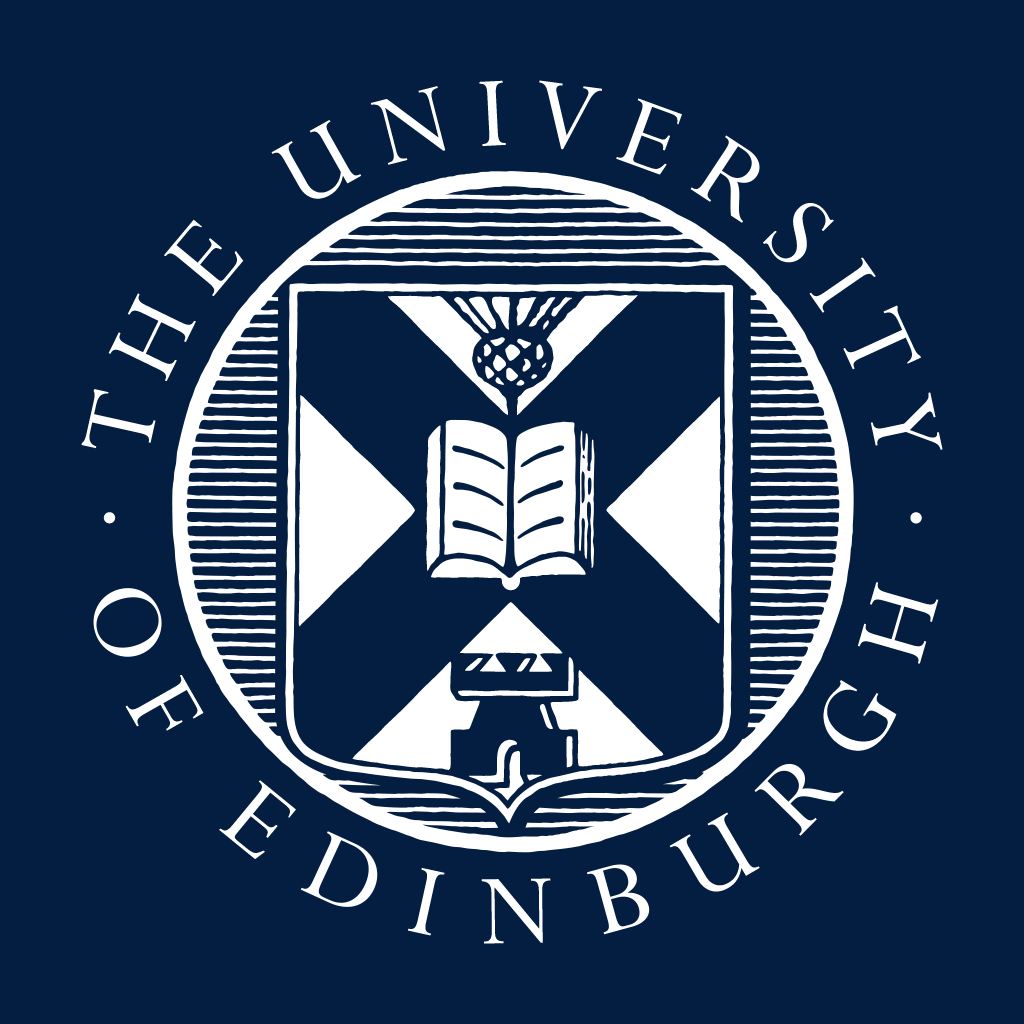 GuidanceGuidanceSection 1: Once completed, please return the form to sender for authorisation.Section 2 & 3:  Once fully complete and authorised, please send this form to finance.helpline@ed.ac.ukNOTE: Any incomplete information or missing attachments may lead to delay in payment.For information about our privacy policy and how we use your information please go to Finance Privacy NoticeSection 1: Once completed, please return the form to sender for authorisation.Section 2 & 3:  Once fully complete and authorised, please send this form to finance.helpline@ed.ac.ukNOTE: Any incomplete information or missing attachments may lead to delay in payment.For information about our privacy policy and how we use your information please go to Finance Privacy NoticeSection 1: Student detailsSection 1: Student detailsStudent name:Matriculation number:Department/School:Department/School address:Bank detailsBank detailsName of bank/building society:Address:Account number:Branch sort code:Payment description (e.g. Scholarship, Maintenance):Due date of payment (DD/MM/YYYY):Attachments in support of paymentAttachments in support of paymentOffer letter to student  Evidence of grant funding body or other source of funding showing annual amount payable Offer letter to student  Evidence of grant funding body or other source of funding showing annual amount payable Payment TypePayment TypePayment TypePayment TypePayment TypePayment TypePayment TypePayment TypeFirst monthly instalment prior to payment via payroll ORQuarterly instalments: First quarter        Second quarter   Third quarter       Fourth quarter    First monthly instalment prior to payment via payroll ORQuarterly instalments: First quarter        Second quarter   Third quarter       Fourth quarter    First monthly instalment prior to payment via payroll ORQuarterly instalments: First quarter        Second quarter   Third quarter       Fourth quarter    First monthly instalment prior to payment via payroll ORQuarterly instalments: First quarter        Second quarter   Third quarter       Fourth quarter    First monthly instalment prior to payment via payroll ORQuarterly instalments: First quarter        Second quarter   Third quarter       Fourth quarter    First monthly instalment prior to payment via payroll ORQuarterly instalments: First quarter        Second quarter   Third quarter       Fourth quarter    First monthly instalment prior to payment via payroll ORQuarterly instalments: First quarter        Second quarter   Third quarter       Fourth quarter    First monthly instalment prior to payment via payroll ORQuarterly instalments: First quarter        Second quarter   Third quarter       Fourth quarter    Section 2: AuthorisationSection 2: AuthorisationSection 2: AuthorisationSection 2: AuthorisationSection 2: AuthorisationSection 2: AuthorisationSection 2: AuthorisationSection 2: AuthorisationPrepared by:Prepared by:Date (DD/MM/YYYY):Date (DD/MM/YYYY):Authorised by:Authorised by:Date (DD/MM/YYYY):Date (DD/MM/YYYY):Section 3: Costing information:Section 3: Costing information:Section 3: Costing information:Section 3: Costing information:Section 3: Costing information:Section 3: Costing information:Section 3: Costing information:Section 3: Costing information:Cost centreAccount code:Account code:Job Code:Job Code:AmountAmountVAT CodeEXEXTotalTotalTotalTotalTotal£0.00£0.00